Agenda ItemsApproved Meeting Minutes 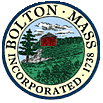 Bolton Parks & Recreation CommissionMeeting MinutesDate:December 20th, 2023Time/Location12:30 pm at Houghton Building                                    Commissioners Present: Ed Sterling, Erika Mond, Martha Babbit, Mary Miskin & Lisa Shepple, coordinatorGuests:Next Meeting:January 17th, 2023Agenda ItemAction1.Approve Minutes from November 15th meetingApproved unanimously2.3.4.5.6.7.8.9.Approvals:Vote $50 towards MRPA auction items to add to our central Mass basket for auction. Look to getting $25 for Bolton Bean & $25 for Kitchen Sink.Vote to pay for water to fill rink, last years water was really awful. It was dirty & smelly with fish in it. If we can get better water from fire dept or else look into purchasing water but not spending over $600. Ed will call Matt B first to see about getting better water then try other places if not.Discuss/vote on NRHS using Forbush for soccer in fall 2024.  NRHS ok to use, will negotiate with BYSA for shared maintenance fee for season. Recommend both parties to work out details. Lisa is planning to meet with both parties in January.Discuss holiday tree lighting event & lighting the menorah plans – Weather was perfect, santa was great, good pace. The event was very well attended, we estimated over 200 people. Next year start santa earlier. Get more candy canes/chocolate pops next year.  The craft ornaments worked out great, we just need more tables since lots of people showed up.Capital project submitted with budgetPickleball court at Memorial field, over 125K estimate from Lazaro for 2 courts. Now looking to see if we can fit 3 courts without interfering with babe ruth field.  Will talk to Tania about distances needed on field for middle school team.Discuss/vote new summer programs for 2024 Approved to add incrediflix, filming for kids as one of our programs & still looking into robotics (might be too expensive for our budget) & talking to Ryan about adding older kid  programs like, water sports with canoes & kayaking for next year not this coming summer. With all the programs & swimming Lisa has full control as she sees fit for 2024 for pricing and programs.  She may add another program as well but nothing definite yet as we would like it going live by 2/1/24.Discuss adding job descriptions to website for summer and other positions that we need help with. Have to post to website and start advertising for summer program jobs and other positions needed for us.Continued discussion on natural playground. Ed has been making contacts with Shaw school to get more informationDiscuss skating rink plans and opening day celebration for Saturday, 1/20 from 1-3PM.Matt is available that day. We’ll have the fire going and will ask scouts to join in for snacks or hot chocolate or whatever they want to do and we’ll handle whatever they don’t.Coordinator Report – MRPA next meeting is January 10th @ 10:30 AM, in HudsonDiscuss disc golf, looking into if we can use Twin Springs for it but need to talk with owner @ Sterling’s disc golf who was busy in December so plan on talking to him in JanuaryFuture agenda itemsAll Approved unanimouslyApproved unanimouslyApproved unanimouslyApproved unanimouslyApproved unanimously6.2:00 PM – Moved and seconded to close this meeting.Approved  unanimouslyItems for next agendaInitialsESEMMMMBKGCommissionerE. SterlingE. MondM. MiskinM. Babbit